SURVIVEJanja Čolić 		Beti Kerin		Sandra VidaTEACHER'S BOOKUČBENIK ZA ANGLEŠKI JEZIK ZA POKLICNO IZOBRAŽEVANJETEACHER'S BOOK K UČNEMU KOMPLETU SURVIVE ZA ANGLEŠKI JEZIK ZA POKLICNO IZOBRAŽEVANJEAvtorice: mag. Janja Čolič, Beti Kerin, Sandra VidaLektor za angleški jezik: Martin MedvedLektor za slovenski jezik: Martin MedvedUrednik: Saša FisterOblikovanje: Saša Fister1. izdaja, 1 natis: 2017Naklada: 150Založnik: Založba Tangram d. o. o., Dolenjska cesta 242b, 1000 Ljubljana©Založba Tangram d. o. o., 2017. Vse pravice pridržane.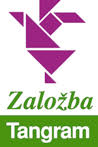 Založba Tangram d. o. o.Dolenjska cesta 242b1000 Ljubljanatel: 01 427 29 39faks: 01 427 29 40e-pošta: ztangram@gmail.comspletna stran: www.survive.siKAZALOPREDGOVORunit 1		remembering the basicsA 	Hello							7B 	Counting Stars					10C  	Looking Forward Looking Back			13D 	What Are Those?					14E 	Little Numbers					17F 	Candy Shop						22G  	How Many Times?					25H 	Time of Our Lives					27I  	Expiration Date					29J 	Don't Know Much About History			32K 	Making Plans						34	Preverjanje besedišča in slovnice			35unit 2		understanding the coreA 	To Be With You					36B 	Our House						38C 	Where Is the Love?					40	D 	I Do							41E 	Never Say Never					43	F	I Can							44	G 	Why Don't You get a Job?				46H 	When I Grow Up					48I 	Help Is on the Way					49J 	I Am Sailing						51	Preverjanje besedišča in slovnice			52	unit 3 		applying it to my professionA 	Back to School					53B 	Yesterday						56	C	It Was You						59D 	I Bet My Life						60E 	You Were Always on My Mind			62F 	The Story of My Life					63G 	The Morning Report					65H 	Unwanted						66	Preverjanje besedišča in slovnice			68unit 4		drawing connections	A 	Add Me						69B  	You've Got a Friend					72C 	What Have You Done?				73D 	This Isn't Goodbye, It's BRB				75E 	Tired							78F 	I've Been Everywhere					81G 	Wanted						83H 	Don't You Want Me?					85	Preverjanje besedišča in slovnice			87	unit 5		organising the knowledgeA 	Summer Nights					88B 	9 to 5							90C 	Working						91D 	Sooner or Later					92E 	(For You) I Will					94F 	Gonna							96	Preverjanje besedišča in slovnice			98unit 6		testing it allA 	Harder, Better, Faster, Stronger			99B 	The Most Beautiful Girl in the World			101C 	Stronger						103D 	If							105E 	Locked Away						106		Preverjanje besedišča in slovnice			10855 Ideas for Adopting Songs' Lyrics and Using Them in the Classroom	LISTENING						109	READING						109	SPEAKING						110	WRITING						110Letna priprava 1. letnikLetna priprava 2. letnikLetna priprava 3. letnikPREDGOVORDraga profesorica, dragi profesor!Pred vami je nov učbeniški komplet za poučevanje angleščine na srednjih poklicnih šolah Survive. Napisale smo ga učiteljice – z mislijo na to, da olajšamo delo učiteljem in pomagamo dijakom preživeti v poklicnem svetu. Izhajale smo iz prakse in vanj vključile predvsem tisto, kar smo same pri svojem delu v drugih učbeniških kompletih pogrešale – več osnovnih slovničnih vaj; razlago slovničnih struktur v slovenščini; glavne junake, s katerimi se bodo vaši dijaki lahko poistovetili in jih spremljali na njihovi srednješolski poti; veliko slušnih nalog, preprostih nalog bralnega razumevanja, pa tudi naloge pisnega sporočanja in teme za različne pogovore boste našli v novem učbeniškem kompletu. Ker imajo najstniki radi glasbo, smo tudi to vključile v naš učbenik, saj so podenote poimenovane po znanih in malo manj znanih naslovih pesmi, ki jih hitro najdete na svetovnem spletu. Na koncu vsake enote najdete v Teacher's Booku dodatno nalogo za boljše dijake, ki se navezuje na naslov podenote, na koncu priročnika za učitelje pa smo za vas pripravile še mnogo idej, kako lahko pesmi uporabljate pri svojem delu v razredu in dodale izvajalce pesmi, ki smo jih imele v mislih. Možnosti je veliko, odvisne so od časa, ki ga imate, interesa in osebnosti vaših dijakov. Vsekakor smo želele že vnaprej pomagati pri notranji diferenciaciji vaših ur in upamo, da nam je to vsaj delno uspelo. Upamo tudi, da boste imeli s tem, ko je komplet za učenje angleščine hkrati učbenik, delovni zvezek in tudi zvezek, saj vsebuje črtaste liste za možnost zapisovanja, manj težav pri svojem delu, saj bodo dijaki imeli vse na enem mestu in se boste namesto ukvarjanja s tem, kaj je znova kdo pozabil, lahko končno začeli ukvarjati s poučevanjem angleščine – s tempom in na nivoju, ki je za poklicno srednjo šolo primeren. V tem priročniku boste našli tudi rešitve nalog in pojasnila o tem, kako in zakaj smo v ta učbenik z delovnim zvezkom vključile določene naloge, ter tudi, kako jih lahko po potrebi razširite ali prilagodite, priročnik pa vsebuje tudi vse zvočne zapise posnetkov.  V priročniku boste našili tudi letno pripravo za učbeniški komplet Survive, ki vam bo olajšal razporeditev ur in vašega dela z dijaki. Teachers's Book je na voljo v plačljivi tiskani verziji  s priloženimi zvočnimi posnetki, ter brezplačni spletni verziji, ki si jo lahko prenesete v PDF-ju oziroma v Wordovi obliki, na spletu pa so tudi zvočni posnetki. Teachers's Book najdete na spletni strani  pod zavihkom Za profesorje – GRADIVA. Dostop je za registrirane uporabnike brezplačen. Na omenjeni spletni strani je tudi zavihek za DIJAKE, kjer se nahajajo brezplačni zvočni posnetki, rešitve nalog in dodatne naloge. Omenjena spletna stran se bo vseskozi dopolnjevala, zato so vaši predlogi dobrodošli.Bloomova taksonomijaZa konec želimo poleg naštetega izpostaviti še to, da smo Survive pisale z mislijo na Bloomovo taksonomijo, o čemer pričajo tudi naslovi enot: 1 remembering the basics, 2 understanding the core, 3 applying it to my profession, 4 drawing connections, 5 organizing the knowledge in 6 testing it all. Bloomova taksonomija oz. piramida tako omogoča tvorbo raznolikih nalog, ki spodbujajo miselne procese dijakov. Gre za hierarhično delitev na šest posameznih delov, pri čemer je nujno, da se za uspešno znanje dijakov namenja večjo pozornost delom, ki so v piramidi. V sami osnovi dijaki ponovijo strukture, pri čemer smo vse tiste dele, kjer smo imele občutek, da je pomembno, da razumejo ozadje in teorijo, zapisale tudi po slovensko, saj upamo, da jim bo učbenik ob koncu šolanja lahko služil tudi v trenutkih, ko se bodo vračali h kateri od tem v prihodnosti. Naloge ob koncu enot so bolj usmerjene k uporabi, najprej bolj vodeni, kasneje pa samostojnejši.Tako smo želele strukturirano voditi dijake do trajnejšega znanja oziroma do tega, da si bodo znali tudi kasneje v življenju z učbenikom pomagati v najrazličnejših življenjskih situacijah.Avtorice